załącznik 6BEZPIECZNE WALENTYNKI 2024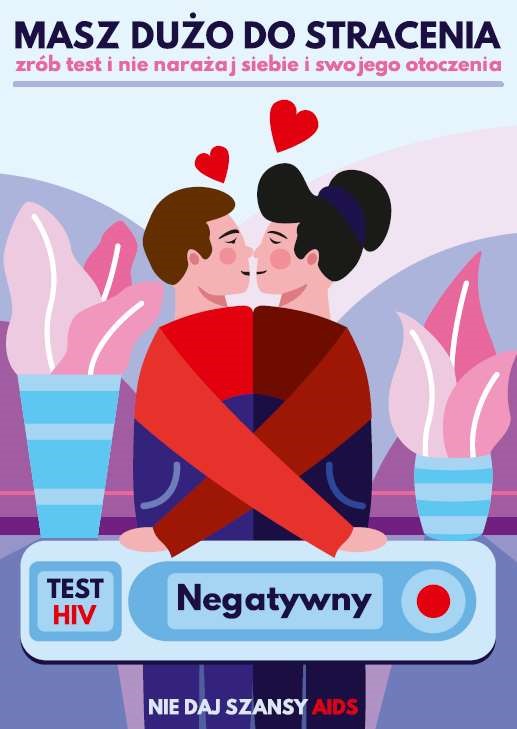 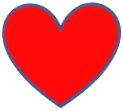 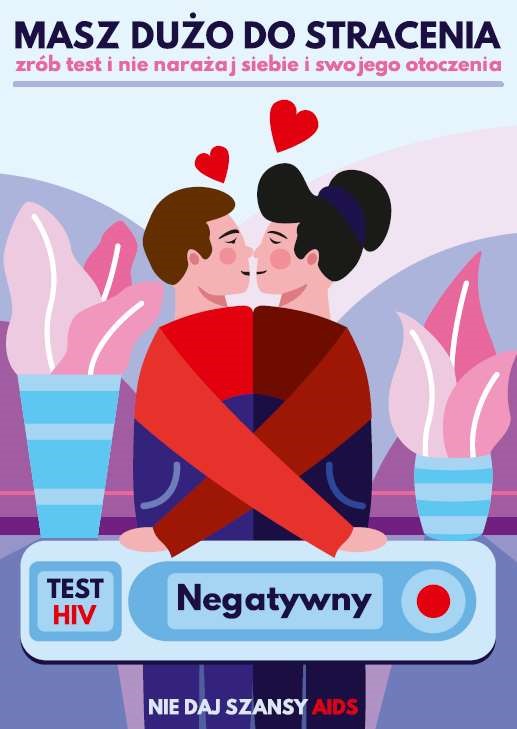 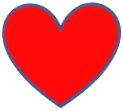                                                                                      I miejsce w konkursie na plakat pt. „Nie daj szansy AIDS” w roku 2020 zorganizowanym przez Państwową Inspekcję Sanitarną woj. wielkopolskiego. załącznik 7Sprawdź co wiesz o HIV/AIDS i innych chorobach przenoszonych drogą płciową! 4. Czy osoba zakażona HIV ma       obowiązek poinformowania  TAK, zakażenie wywołane przez krętka bladego (bakterię) jest nazywane syfilisem. Pacjent, raz 5. Czy kiła nazywana jest syfilisem?  wyleczony z kiły, może zachorować na nią ponownie.  TAK, pacjenci dowiadują się o infekcji dopiero Czy zakażenie wywołane przez  wtedy, gdy wystąpią powikłania – zapalenie     bakterię Chlamydia może przebiegać przydatków (jajników) u kobiet lub zapalenia     bezobjawowo? najądrza u mężczyzn. Czy wirusa Herpes Simplex, który  NIE, leczenie nie eliminuje wirusa HSV całkowicie      powoduje opryszczkę narządów  z organizmu, dlatego co jakiś czas dochodzi do     płciowych można całkowicie usunąć  nawrotów choroby.     z organizmu? TAK, HPV to bardzo zakaźny wirus brodawczaka Czy wirus HPV może spowodować  ludzkiego. Zakażenie niektórymi jego rodzajami     raka szyjki macicy?  istotnie zwiększa ryzyko wystąpienia nowotworów. 9. Czy rzeżączka to choroba bakteryjna, 	NIE, kobiety mogą się nią zarazić również przez     którą można się zarazić tylko podczas  	zaniedbania higieny, np. korzystanie z ręcznika     stosunku seksualnego?  	osoby, która ma infekcję. NIE, podobnie jak pływanie w basenie z osobą       niesie ze sobą ryzyko zakażenia?  zarażonej osobie, korzystanie z tych samych sztućców i picie z tej samej szklanki.                                       Więcej informacji na www. aids.gov.pl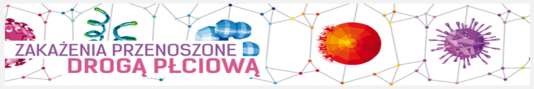 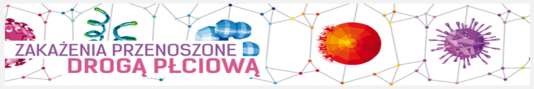                                                                                                           Źródło: Krajowe Centrum ds. AIDS, www.poradnikzdrowie.pl załącznik 8Anonimowe i bezpłatne badania HIV  Badania  w  kierunku  zakażenia  wirusem  HIV prowadzone są  w Punkcie Konsultacyjno-Diagnostycznym w POZNANIU,ul. Mickiewicza 5/4 (Punkt Pobrań Diagnostyki) 60-834 Poznań. PKD jest czynny                                 w poniedziałki, środy, czwartki i piątki  w godzinach od 16:00 do 20:00, w którym można wykonać anonimowo i bezpłatnie test w kierunku HIV. Pobrania krwi odbywają się                                 do godz. 19.30, telefon kontaktowy 730 110 830 czynny w czwartki w godz. 17.30 - 19.00. PKD oferuje badania w kierunku HCV i kiły, e-mail punktu: poznanpkd@gmail.comBadania przeprowadzane są w sposób dyskretny i nie wymagają podawania żadnych danych personalnych. Wszyscy pracownicy Punktu Konsultacyjno – Diagnostycznego (PKD) mają obowiązek zachowania w tajemnicy wszelkich wiadomości o pacjencie, zgodnie z ustawą o zawodzie lekarza, ustawą o zawodzie pielęgniarki, zgodnie z ustawą o zakładach opieki zdrowotnej i ustawą o ochronie danych osobowych.Badanie polega na pobraniu krwi od pacjenta i skierowaniu jej do współpracującego z PKD laboratorium, w którym wykonywane są testy przesiewowe. Wyniki badań przekazywane są do doradcy - lekarza, który kontaktuje się z pacjentem i niezależnie od wyniku, zapewnia mu pełne poradnictwo okołotestowe.Wczesne wykrycie wirusa HIV pozwala na objecie kompleksową opieką medyczną                                 i przerwanie dalszej transmisji zakażenia, a tym samym na zachowanie dobrego stanu zdrowia.Nie żyj w niepewności. Idź się zbadać.załącznik 9Zestawienie przypadków zachorowań
na HIV, kiłę i HCV  w województwie wielkopolskim
w latach 2020-2023Źródło: Oddział Epidemiologii WSSE w Poznaniu3.Czy wirus HIV może przetrwać poza    organizmem człowieka? NIE, HIV ginie poza organizmem człowieka. Niszczą go wszelkie środki dezynfekcyjne, także woda  z mydłem.     o swoim zakażeniu      partnera seksualnego? TAK, ma obowiązek poinformowania partnera seksualnego, nikt inny nie musi o tym wiedzieć. 10. Czy przytulanie osoby zarażonej kiłą zarażoną, korzystanie ze wspólnej toalety, noszenie tych samych ubrań, dotykanie klamki drzwi po rok HIVKIŁAHCV202076147223202113119727820222132933612023209369416